Emergency ManagementBusiness Continuity Template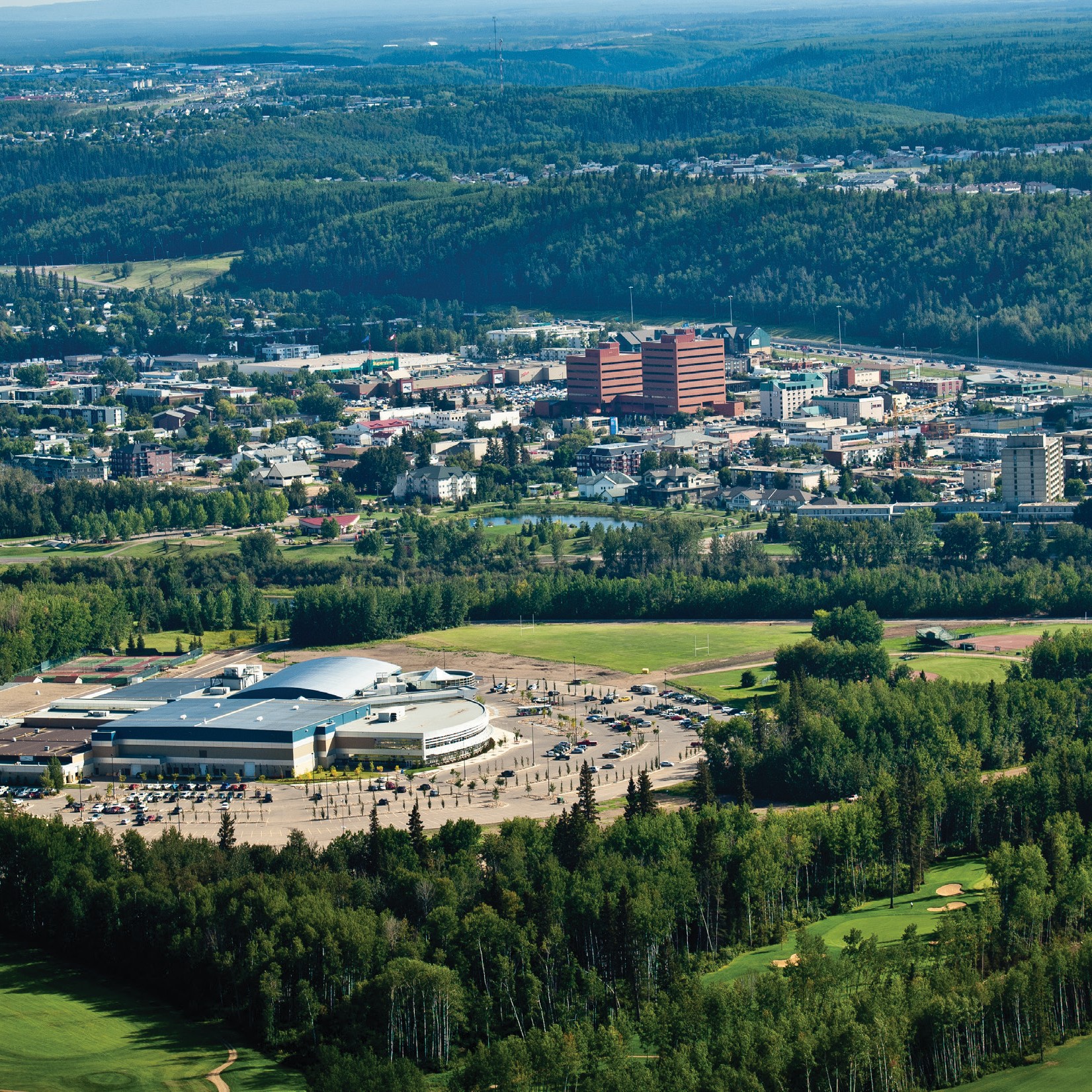 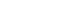 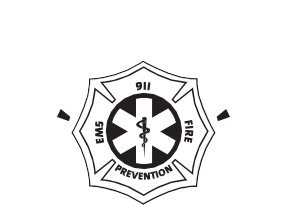 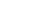 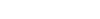 The Regional Municipality of Wood Buffalo would like to give credit to the Calgary Emergency Management Agency (CEMA) and the Calgary Chamber of Commerce as the authors of the source material for this guide.ForewordThe Regional Municipality of Wood Buffalo recognizes the importance of the business sector as an essential part of our community. The resumption of business activities is a critical component of overall community recovery following a disaster.Following a disaster, businesses that have not prepared for disruptions with a business continuity plan are at risk of having to close temporarily, or, at worst, being unable to resume operations. This business continuity guide   is intended to assist small- and medium-sized businesses plan for the continuity and resumption of business operations following a disruption.2 | rmwb.ca/bcpdirectionsRead the Business Continuity Guidebook to learn about the different components of a Business Continuity Plan (available for download at rmwb.ca/bcp).Fill out the Business Continuity Plan Template.Create duplicates and/or expand sections as needed (e.g. Action Plan Template, Exercise Log).Save and print your Business Continuity Plan.List oF abbreviationsaeMa Alberta Emergency Management AgencybcP	Business Continuity Plan bcM	Business Continuity Manager drP	Disaster Recovery Program rto	Recovery Time ObjectiveintroductionThere are six steps to developing an effective Business Continuity Plan:steP one: Analyze your businesssteP two: Assess the riskssteP tHree: Develop strategiessteP Four: Make a plansteP Five: Exercise your plansteP siX: Review your planTo develop an effective Business Continuity Plan, tailor it according to the nature of your business and its operations. You are encouraged to customize this template to meet your business’s needs.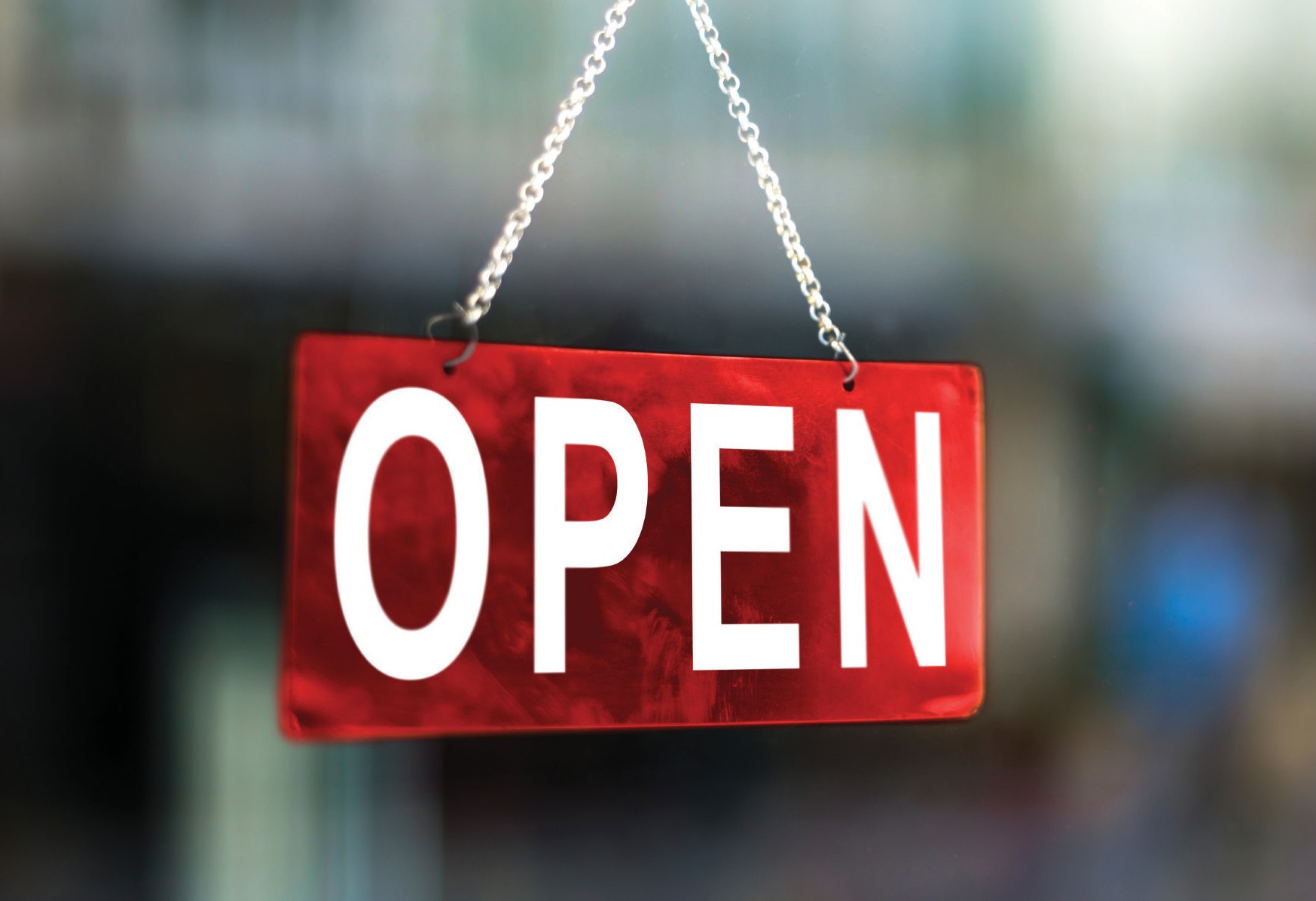 contentsbusiness continuitY PLan inForMationrevision Listdistribution ListvitaL inForMationassociated PoLicies, docuMents, and ProceduresstaFF contact nuMberseMerGencY contact ListsuPPLier contact ListcustoMer contact ListsteP one:anaLYZe Your businesswhat is the purpose of your business?what products and services do you provide?How do you provide your products and services? (e.g. web store, shop, delivery)do your service providers have business continuity plans in place?what are your resource requirements? (e.g. suppliers, equipment, records)who is involved in the daily operations? (e.g. employees, suppliers)who are your customers?eMPLoYee roLes and resPonsibiLitiesKeY business FunctionsrecoverY tiMe objective (rto)This table will assist you in prioritizing the key business functions that are critical to your operations. Check the maximum timeframe for which a key business function can be interrupted.Armed with a better understanding of your key business functions, make a plan to ensure that these functions return to operation within the specified RTO.For example, a bakery may survive a supplier disruption for up to 48 hours. It may continue operating with the existing inventory stock of baking ingredients. However, the company will be unable to contin- ue operations without further shipments from its suppliers past 48 hours.iMPact (1 oF 2)iMPact (2 oF 2)notes:steP two:assess tHe risKsThere are different types of risks to consider, such as: natural hazards, human- caused hazards, and technological hazards. Each potential risk carries unique needs which may require special planning.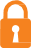 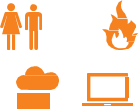 The following demonstrates the risks and hazards that your business may be vulnerable to. Assess each risk and imagine how they could potentially affect your ability to continue operating.risK MatriXConsider the different hazards in the previous page and use the risk assessment matrix below to assess the potential hazards to your business.risK LeveL	scoreseverityvaLue LiKeLiHood	descriPtioniMPact on KeY business Functions	FinanciaL	recoverY & inFrastructure	iMPact	tiMeTo calculate the risk level, multiply the hazard’s likelihood value by the severity value (likelihood x severity = risk level). Prioritize your planning based on the risk value.notes:steP tHree: deveLoP strateGieswhat strategies can you implement BEFORE a disruption occurs?what strategies can you implement DURING a disruption?what strategies can you implement AFTER a disruption has occurred?steP Four: MaKe a PLanevacuation Procedures and routesevacuation Procedures:To calculate the risk level, multiply the hazard’s likelihood value by the severity value (likelihood x severity = risk level). Prioritize your planning based on the risk value.cease all other activities (phone calls, meetings, etc.)remain calm and follow directions from floor wardens or emergency services personneldo not return to your workspace for personal possessions; evacuate from where you arewalk, do not run, to nearest safe exit. use stairwell, not elevatorsdirect all visitors to the nearest safe stairwellKnow the alternate evacuation routescheck doors for heat, using the back of your hand before opening. if a door is hot, use an alternate routeclose all doors behind you and proceed to the muster pointremain at the muster point and do not re-enter the building until instructed by emergency personnelevacuation routes:Draw or print out a map showing the muster points and exit routes in the space provided below.Muster Point: Secondary:Exit Route: Secondary:action PLan – eXaMPLeif you suffer an interruption, you may wish to make an insurance claim.Phone your agent as soon as possible to discuss the situation.If your business has suffered a flood, ask your agent if you should take a sample of the floodwater, and if your insurance covers the cost of analyzing the data.Photograph the damage. Ideally, you should photograph everything before you start cleaning up, as you clean up, and when you’re finished.Keep all receipts for repairs and document all funds spent. If you have to dispose of anything, record what you dispose of. Keep a log of the time you spend on clean-up.action PLan teMPLatesteP Five: eXercise Your PLan eXercise Processdevelop exerciseExercise designScenarioDrills, tabletop exercise, orientation, full scale exercise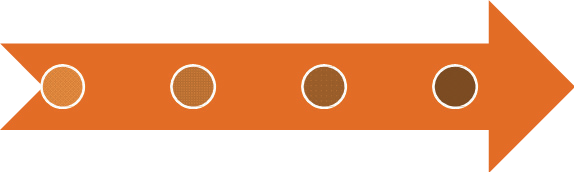 evaluate exerciseAsk for feedback from participantsEvaluate staff preparednessEvaluate systems and equipment performanceconduct exerciseTest the planTest staff, equipment, and proceduresTrain staff, clarify roles and responsibilitiestypes of exercisesworkshopsrevise bcPUpdate the plan to amend noted weaknesses and gapsWorkshops are designed to familiarize the employees with their roles and responsibilities as defined in the business continuity plan. Workshops are normally conducted in a classroom setting.tabletopTabletop exercises are designed to test a hypothetical business disruption. The focus is on training, familiarization with roles, responsibilities, and procedures. Tabletop exercises are guided by a facilitator that walks the employees through the process. It is conducted in a stress-free and informal environment where participants are encouraged to ask questions.Full-scaleFull-scale exercises attempt to simulate a real business disruption. This is as close as it gets to a real event. This exercise takes place on location where the hypothetical disruption has occurred. Actual equipment, personnel, and business partners are often included in a full- scale exercise.eXercise LoGsteP siX: review Your PLan PLan review cYcLeTo ensure that your Business Continuity Plan remains accurate and up-to-date, it is suggested to review your plan at least once a year.notes:notes:staY inForMed:MuniciPaLregional Municipality of wood buffalo website | rmwb.caIn the event of an emergency, the Regional Municipality of Wood Buffalo website will have up-to-date information.regional Municipality of wood buffalo Facebook | facebook.com/ rmwoodbuffaloReceive the latest Regional Municipality of Wood Buffalo updates on Facebook.regional Municipality of wood buffalo twitter | @rMwoodbuffaloReceive the latest Regional Municipality of Wood Buffalo updates on Twitter.PuLse: wood buffalo | 780-743-7000PULSE: Wood Buffalo is a 24/7 Call Line that provides ‘real person’ support for all inquiries, requests and complaints. Please note that this number does not replace 911.ProvinciaLalberta emergency alert @ab_emergalert | emergencyalert.alberta.caAlberta Emergency Alerts are issued to warn people about potential risks to their health and safety.FederaLPublic safety canada @safety_canada | publicsafety.gc.caPublic Safety Canada works to keep Canadians safe from risks such as natural disasters, crime and terrorism.in an eMerGencY, diaL 911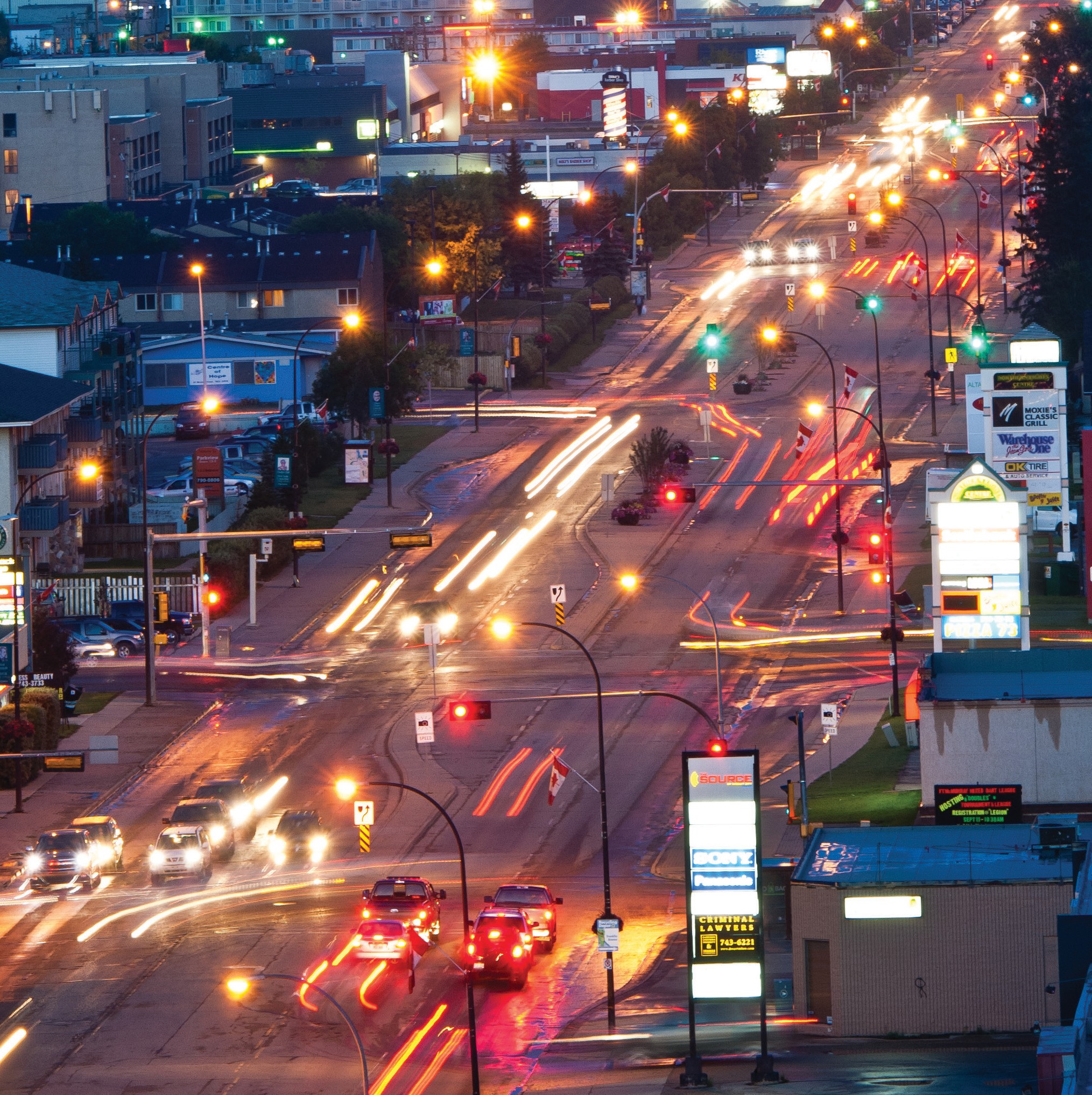 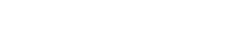 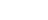 For more information  on  business  continuity  planning,  go  to: Regional Municipality of Wood Buffalo	rmwb.ca/bcp Alberta Emergency Management Agency	aema.alberta.ca Public Safety Canada	publicsafety.gc.caCOMPANY NAMEBUSINESS CONTINUITYMANAGERCONTACT INFORMATIONALTERNATE MANAGERCONTACT INFORMATIONBUSINESS CONTINUITY PLAN LOCATIONREVISION NUMBERDETAILSREVISED BYREVISION DATENAMEDETAILSDATEBUSINESS LICENCE NUMBERGST NUMBERINSURANCE POLICY NUMBERCRITICAL PAPER RECORDS LOCATIONBACK-UP COMPUTER RECORDS LOCATIONFILELOCATIONDATE UPDATEDNAMETITLEPHONE#1PHONE#2NAMETITLEPHONE#1PHONE#2NAMECOMPANYPHONE#1PHONE#2NAMECOMPANYPHONE#1PHONE#2POSITIONROLES AND RESPONSIBILITIESBUSINESS FUNCTIONSTAFF REQUIREMENTSRESOURCE REQUIREMENTSBUSINESS FUNCTION<24 HRS48 HRS72 HRS1 WEEK2WEEKS1MONTHVendorsVendorsVendorsVendorsVendorsVendorsVendorsVendorsVendorsVendorsBUSINESS FUNCTIONPOTENTIAL IMPACTSBUSINESS FUNCTIONPOTENTIAL IMPACTS4very likelyvery likely to occur in the foreseeable future3LikelyLikely to occur in the foreseeable future2unlikelynot likely to occur in the foreseeable future1very unlikelywill only occur in exceptional circumstances4MajorLoss of key business functions and extensive damage to infrastructureMajor1+ month3serioussignificant impact on key business functions and damage to infrastructuresignificant1+ week2MinorMinimal impact on key business functions and little to no impact on infrastructureLimited1-3 days1insignificantnegligible impact on key business functions and no impact on infrastructurenoneimmediateHAZARDRISK LEVELPLANNING MEASURESLow (1-2)Low (1-2)Low (1-2)Low (1-2)Low (1-2)Low (1-2)Low (1-2)Low (1-2)Low (1-2)RISKPower outageRISK LEVELMediumRTOLess than 24 hoursBUSINESS FUNCTIONSAFFECTEDVital records, internet, communications, computer equipment, cash registers, salesACTIONTurn on generatorCall the building manager Jack: 780-000-1111Notify the ownerJill: Mobile: 587-222-3333Home: 780-444-5555Determine the likely duration of the power outage Call ATCO Electric: 1-800-668-5506If it is an extended outage, maintain fuel levels Call fuel delivery: 780-666-7777RESOURCESLandline, mobile phone, generatorRISKRISKRISK LEVELRISK LEVELRTORTOBUSINESS FUNCTIONS AFFECTEDBUSINESS FUNCTIONS AFFECTEDPOTENTIAL IMPACTPOTENTIAL IMPACTactionBEFOREactionDURINGactionAFTERRESOURCE REQUIREMENTSRESOURCE REQUIREMENTSSTAFF REQUIREMENTSSTAFF REQUIREMENTSRISKRISKRISK LEVELRISK LEVELRTORTOBUSINESS FUNCTIONS AFFECTEDBUSINESS FUNCTIONS AFFECTEDPOTENTIAL IMPACTPOTENTIAL IMPACTactionBEFOREactionDURINGactionAFTERRESOURCE REQUIREMENTSRESOURCE REQUIREMENTSSTAFF REQUIREMENTSSTAFF REQUIREMENTSRISKRISKRISK LEVELRISK LEVELRTORTOBUSINESS FUNCTIONS AFFECTEDBUSINESS FUNCTIONS AFFECTEDPOTENTIAL IMPACTPOTENTIAL IMPACTactionBEFOREactionDURINGactionAFTERRESOURCE REQUIREMENTSRESOURCE REQUIREMENTSSTAFF REQUIREMENTSSTAFF REQUIREMENTSRISKRISKRISK LEVELRISK LEVELRTORTOBUSINESS FUNCTIONS AFFECTEDBUSINESS FUNCTIONS AFFECTEDPOTENTIAL IMPACTPOTENTIAL IMPACTactionBEFOREactionDURINGactionAFTERRESOURCE REQUIREMENTSRESOURCE REQUIREMENTSSTAFF REQUIREMENTSSTAFF REQUIREMENTSRISKRISKRISK LEVELRISK LEVELRTORTOBUSINESS FUNCTIONS AFFECTEDBUSINESS FUNCTIONS AFFECTEDPOTENTIAL IMPACTPOTENTIAL IMPACTactionBEFOREactionDURINGactionAFTERRESOURCE REQUIREMENTSRESOURCE REQUIREMENTSSTAFF REQUIREMENTSSTAFF REQUIREMENTSRISKRISKRISK LEVELRISK LEVELRTORTOBUSINESS FUNCTIONS AFFECTEDBUSINESS FUNCTIONS AFFECTEDPOTENTIAL IMPACTPOTENTIAL IMPACTactionBEFOREactionDURINGactionAFTERRESOURCE REQUIREMENTSRESOURCE REQUIREMENTSSTAFF REQUIREMENTSSTAFF REQUIREMENTSEXERCISE NAMEDATEDURATIONSCENARIOBUSINESS FUNCTIONS TO BEEXERCISEDPARTICIPANTSCOMMENTS ANDFINDINGSRECOMMENDATIONSEXERCISE NAMEDATEDURATIONSCENARIOBUSINESS FUNCTIONS TO BEEXERCISEDPARTICIPANTSCOMMENTS ANDFINDINGSRECOMMENDATIONSPLAN REVIEW CYCLE FREQUENCYDATE OF PLAN REVIEWPERSONNEL INVOLVED IN PLAN REVIEWOVERVIEW OF CHANGES/UPDATESNEXT PLAN REVIEW DATE